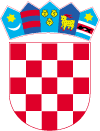          REPUBLIKA HRVATSKA        VARAŽDINSKA ŽUPANIJAJAVNA USTANOVA ZA REGIONALNI  RAZVOJ VARAŽDINSKE ŽUPANIJE Sažetak Z A P I S N I K As 10. sjednice Upravnog vijeća Javne ustanove za regionalni razvoj Varaždinske županije održane u ponedjeljak, 19. lipnja 2023.Prisutni na sjednici: Karmen Emeršić, predsjednica Upravnog vijećaMiroslav Tomiek, član Upravnog vijeća, (glasanje putem maila)Mirjana Jambriško, članica Upravnog vijećaIvana Klinec Tkalec, članica Upravnog vijećaZlatko Zuber, član Upravnog vijećaKrunoslav Blaži, zamjenik ravnatelja Javne ustanoveVesnica Matoković, zapisničarDNEVNI REDVerifikacija zapisnika s 9. sjednice Upravnog vijeća Javne ustanove;Donošenje Odluke o nastavku korištenja kredita - dozvoljenog prekoračenja po računu cash poola Javne ustanove;Razno.Sjednicu Upravnog vijeća otvorila je predsjednica, gđa. Karmen Emeršić. Dnevni red 10. sjednice Upravnog vijeća je jednoglasno usvojen. Pristupilo se raspravi po točkama dnevnog reda.TOČKA DEVNOG REDAČlanovi Upravnog vijeća su, bez rasprave, jednoglasno usvojili Zapisnik s 9. sjednice Upravnog vijeća Javne ustanove.TOČKA DNEVNOG REDAPredsjednica Upravnog vijeća otvara 2. točku dnevnog reda i daje riječ zamjeniku ravnatelja. Zamjenik pojašnjava da ova Odluka o nastavku korištenja kredita nije ništa novo, kredit koristimo od samog početka provedbe projekta „Suradnja za razvoj“ kako bismo premostili financijski jaz jer sredstva po projektu potražujemo retrogradno za razdoblje od tri mjeseca. Članovi Upravnog vijeća su, bez rasprave, jednoglasno donijeli Odluku o nastavku korištenja kredita - dozvoljenog prekoračenja po računu cash poola Javne ustanove.TOČKA DNEVNOG REDAPredsjednica Upravnog vijeća otvara treću točku dnevnog reda. Dana je obavijest članovima Upravnog vijeća da se krajem srpnja očekuje održavanje još jedne sjednice. Sjednica Upravnog vijeća završila je u 14:28							PREDSJEDNICA UPRAVNOG VIJEĆA									Karmen EmeršićZapisnik sastavila:Vesnica Matoković	